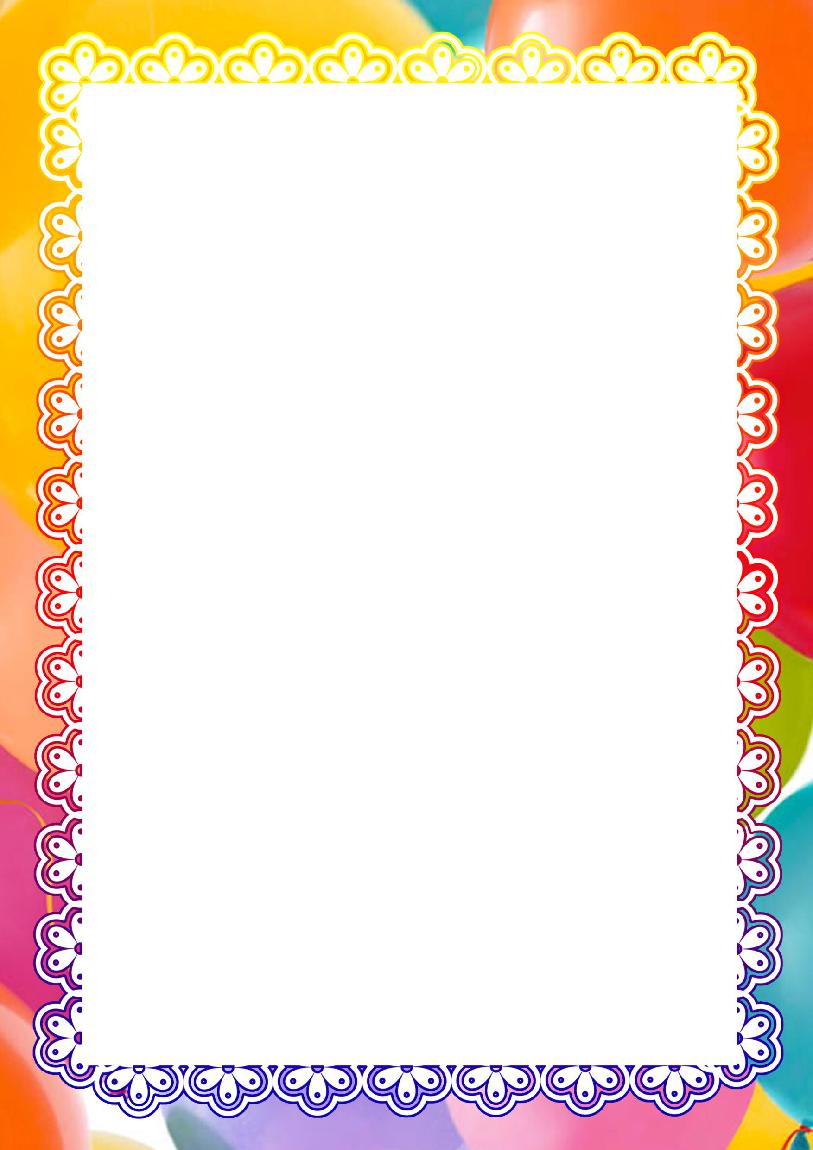 Правила для родителей:Передавать и забирать ребёнка у воспитателя лицам, достигшим 18-летнего возраста.Своевременно сообщать о болезни ребёнка.Приводить ребёнка в детский сад только чистым, опрятным, менять одежду каждый день.В кабинке должно быть сменное бельё.Посещать общие и групповые родительские собрания.Своевременно, до 10 числа каждого месяца, производить оплату за содержание ребёнка.Не нарушать основные режимные моменты( утреннюю гимнастику, сон, прогулку, питание ).Принимать активное участие в жизни группы и детского сада: праздниках, субботниках по благоустройству игровых площадок.Приводить ребёнка строго с 7.30 до 8.20 утра и забирать до 18.00